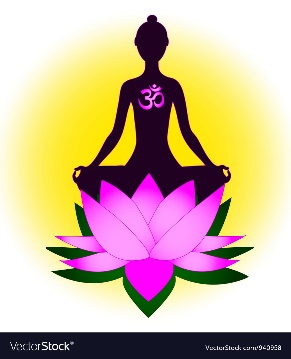 Подготовка к забору мазка на онкоцитологию:За 48 часов до обследования:исключить половой контакт; не вводить во влагалище свечи и другие     вещества, содержащих жир, раствор уксуса или Люголя;  не спринцевать влагалище.Противопоказания к забору мазка на онкоцитологию: Период обследования - ранее, чем на 5-й день от начала менструации и не позднее 5-ти дней до начала менструации; в период лечения половых инфекции; после проведенного накануне УЗИ  органов малого таза влагалищным датчиком; если есть кровянистые выделения в день проведения обследования; при острых воспалительных процессах  половых путей (если есть гнойные, пенистые, творожистые выделения из половых путей).Если Вы испытываете признаки воспаления половых путей,  Вам необходимо обратиться к врачу гинекологу в женскую консультацию по месту обслуживания.